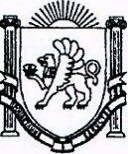 ПОСТАНОВЛЕНИЕ               ПРОЕКТОб отмене постановления администрации Тенистовского сельского поселения от 19.10.2016 г. № 163 «Об утверждении Административного регламента предоставления муниципальной услуги «Выдача разрешения на снижение брачного возраста лицам, достигшим возраста шестнадцати лет на территории Тенистовского сельского поселения»Руководствуясь Семейным кодексом Российской Федерации, Федеральным законом Российской Федерации от 15.11.1997 №143-Ф3 «Об актах гражданского состояния», Федеральным законом от 27.07.2010 № 210-ФЗ «Об организации предоставления государственных и муниципальных услуг», в соответствии с Федеральным законом от 06.10.2003 № 131-ФЗ «Об общих принципах организации местного самоуправления в Российской Федерации», Уставом муниципального образования Тенистовское сельское поселение Бахчисарайского района Республики Крым, администрация Тенистовского сельского поселенияПОСТАНОВЛЯЕТ:1. Отменить постановление администрации Тенистовского сельского поселения от 19.10.2016 г. № 163 «Об утверждении Административного регламента предоставления муниципальной услуги «Выдача разрешения на снижение брачного возраста лицам, достигшим возраста шестнадцати лет на территории Тенистовского сельского поселения».2. Настоящее постановление вступает в законную силу со дня его подписания и подлежит официальному опубликованию (обнародованию) на Портале Правительства Республики Крым https://tenistovskoe.rk.gov.ru/ и на информационном стенде в Администрации Тенистовского сельского поселения.3. Контроль за исполнением постановления оставляю за собой.РЕСПУБЛІКА КРИМБАХЧИСАРАЙСЬКИЙ РАЙОН АДМІНІСТРАЦІЯТЕНИСТІВСЬКОГО СІЛЬСЬКОГОПОСЕЛЕННЯРЕСПУБЛИКА КРЫМ БАХЧИСАРАЙСКИЙ РАЙОН АДМИНИСТРАЦИЯ ТЕНИСТОВСКОГО СЕЛЬСКОГО ПОСЕЛЕНИЯКЪЫРЫМ ДЖУМХУРИЕТИ БАГЪЧАСАРАЙ БОЛЮГИНИНЪТЕНИСТОЕ КОЙ КЪАСАБАСЫНЫНЪ ИДАРЕСИ____._____._______ г. № __________с. ТенистоеПредседатель Тенистовского сельскогосовета - глава администрации Тенистовского сельского поселенияЛ.А.Баранова